ПРОЕКТ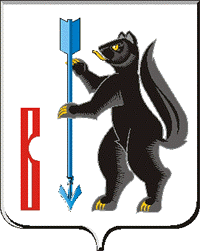  АДМИНИСТРАЦИЯ ГОРОДСКОГО ОКРУГА ВЕРХОТУРСКИЙП О С Т А Н О В Л Е Н И Еот ____________ 2020г. № _____г. ВерхотурьеО внесении изменений в муниципальную программу городского округа Верхотурский «Содействие развитию малого и среднего предпринимательства до 2025 года», утвержденную постановлением Администрации городского округа Верхотурский от 24.09.2019г. № 773В соответствии с постановлением Администрации городского округа Верхотурский от 06.05.2019г. № 373 «Об утверждении Порядка формирования и реализации муниципальных программ городского округа Верхотурский», руководствуясь Уставом городского округа Верхотурский, ПОСТАНОВЛЯЮ:1. В муниципальную программу городского округа Верхотурский «Содействие развитию малого и среднего предпринимательства до 2025 года», утвержденную постановлением Администрации городского округа Верхотурский от 24.09.2019г. № 773, внести следующие изменения:1) в паспорте муниципальной программы городского округа Верхотурский «Содействие развитию малого и среднего предпринимательства до 2025 года» раздел «Объемы финансирования муниципальной программы по годам реализации» изложить в следующей редакции:2) План мероприятий по выполнению муниципальной программы городского округа Верхотурский «Содействие развитию малого и среднего предпринимательства до 2025 года» изложить в новой редакции, в соответствии с приложением № 1 к настоящему постановлению;3) Цели, задачи и целевые показатели муниципальной программы городского округа Верхотурский «Содействие развитию малого и среднего предпринимательства до 2025 года» изложить в новой редакции, в соответствии с приложением № 2 к настоящему постановлению.2. Опубликовать настоящее постановление в информационном бюллетене «Верхотурская неделя» и разместить на официальном сайте городского округа Верхотурский.3. Контроль исполнения настоящего постановления оставляю за собой.Глава городского округа Верхотурский					       А.Г. ЛихановПриложение № 1к постановлению Администрациигородского округа Верхотурскийот ____________ 2020г. № _____План мероприятий по выполнению муниципальной программы городского округа Верхотурский«Содействие развитию малого и среднего предпринимательства до 2025 года»                                                                                                                                                                                                         Приложение № 2к постановлению Администрациигородского округа Верхотурскийот ____________ 2020г. № _____Цели, задачи и целевые показатели муниципальной программы городского округа Верхотурский«Содействие развитию малого и среднего предпринимательства до 2025 года» Объемы финансирования муниципальной программы по годам реализации, тыс. рублей     ВСЕГО: 2361,8 тыс. рублей*из них областной бюджет:2020 – 0,02021 – 0,02022 – 0,02023 – 0,02024 – 0,02025 – 0,0из них местный бюджет:2020 – 466,22021 – 484,92022 – 504,32023 – 524,52024 – 187,22025 – 194,7№ 
строкиНаименование мероприятия/ Источники расходов на финансированиеОбъем расходов на выполнение мероприятия за счет всех источников ресурсного обеспечения, тыс. рублейОбъем расходов на выполнение мероприятия за счет всех источников ресурсного обеспечения, тыс. рублейОбъем расходов на выполнение мероприятия за счет всех источников ресурсного обеспечения, тыс. рублейОбъем расходов на выполнение мероприятия за счет всех источников ресурсного обеспечения, тыс. рублейОбъем расходов на выполнение мероприятия за счет всех источников ресурсного обеспечения, тыс. рублейОбъем расходов на выполнение мероприятия за счет всех источников ресурсного обеспечения, тыс. рублейОбъем расходов на выполнение мероприятия за счет всех источников ресурсного обеспечения, тыс. рублейНомер строки целевых показателей, на достижение которых направлены мероприятия№ 
строкиНаименование мероприятия/ Источники расходов на финансированиевсего202020212022202320242025Номер строки целевых показателей, на достижение которых направлены мероприятия123456789121ВСЕГО ПО ПРОГРАММЕ, В ТОМ ЧИСЛЕ:2361,8466,2484,9504,3524,5187,2194,72Областной бюджет0,00,00,00,00,00,00,03Местный бюджет2361,8466,2484,9504,3524,5187,2194,74Всего по направлению «Прочие нужды», в том числе:5Областной бюджет0,00,00,00,00,00,00,06Местный бюджет2361,8466,2484,9504,3524,5187,2194,77Мероприятие 1Создание и обеспечение деятельности фонда поддержки малого предпринимательства городского округа Верхотурский, в том числе:2361,8466,2484,9504,3524,5187,2194,71.1.1, 1.1.2, 1.1.3, 1.1.4, 1.1.5, 1.1.6, 1.1.7, 1.1.88Областной бюджет0,00,00,00,00,00,00,09Местный бюджет2361,8466,2484,9504,3524,5187,2194,7№ строки№ цели, задачи целевого показателя Наименование цели (целей) и задач, целевых показателей Единица измеренияЗначение целевого показателя реализации муниципальной программыЗначение целевого показателя реализации муниципальной программыЗначение целевого показателя реализации муниципальной программыЗначение целевого показателя реализации муниципальной программыЗначение целевого показателя реализации муниципальной программыЗначение целевого показателя реализации муниципальной программыИсточник значений  показателей№ строки№ цели, задачи целевого показателя Наименование цели (целей) и задач, целевых показателей Единица измерения202020212022202320242025Источник значений  показателей12345678911121.1. Цель «Создание благоприятных условий для развития малого и среднего предпринимательства городского округа Верхотурский на основе повышения качества и эффективности мер поддержки на муниципальном уровне» Цель «Создание благоприятных условий для развития малого и среднего предпринимательства городского округа Верхотурский на основе повышения качества и эффективности мер поддержки на муниципальном уровне» Цель «Создание благоприятных условий для развития малого и среднего предпринимательства городского округа Верхотурский на основе повышения качества и эффективности мер поддержки на муниципальном уровне» Цель «Создание благоприятных условий для развития малого и среднего предпринимательства городского округа Верхотурский на основе повышения качества и эффективности мер поддержки на муниципальном уровне» Цель «Создание благоприятных условий для развития малого и среднего предпринимательства городского округа Верхотурский на основе повышения качества и эффективности мер поддержки на муниципальном уровне» Цель «Создание благоприятных условий для развития малого и среднего предпринимательства городского округа Верхотурский на основе повышения качества и эффективности мер поддержки на муниципальном уровне» Цель «Создание благоприятных условий для развития малого и среднего предпринимательства городского округа Верхотурский на основе повышения качества и эффективности мер поддержки на муниципальном уровне» Цель «Создание благоприятных условий для развития малого и среднего предпринимательства городского округа Верхотурский на основе повышения качества и эффективности мер поддержки на муниципальном уровне» Цель «Создание благоприятных условий для развития малого и среднего предпринимательства городского округа Верхотурский на основе повышения качества и эффективности мер поддержки на муниципальном уровне»2.1.1.Задача «Совершенствование механизмов поддержки субъектов малого и среднего предпринимательства, развитие организаций инфраструктуры поддержки субъектов малого и среднего предпринимательства в городском округе Верхотурский»Задача «Совершенствование механизмов поддержки субъектов малого и среднего предпринимательства, развитие организаций инфраструктуры поддержки субъектов малого и среднего предпринимательства в городском округе Верхотурский»Задача «Совершенствование механизмов поддержки субъектов малого и среднего предпринимательства, развитие организаций инфраструктуры поддержки субъектов малого и среднего предпринимательства в городском округе Верхотурский»Задача «Совершенствование механизмов поддержки субъектов малого и среднего предпринимательства, развитие организаций инфраструктуры поддержки субъектов малого и среднего предпринимательства в городском округе Верхотурский»Задача «Совершенствование механизмов поддержки субъектов малого и среднего предпринимательства, развитие организаций инфраструктуры поддержки субъектов малого и среднего предпринимательства в городском округе Верхотурский»Задача «Совершенствование механизмов поддержки субъектов малого и среднего предпринимательства, развитие организаций инфраструктуры поддержки субъектов малого и среднего предпринимательства в городском округе Верхотурский»Задача «Совершенствование механизмов поддержки субъектов малого и среднего предпринимательства, развитие организаций инфраструктуры поддержки субъектов малого и среднего предпринимательства в городском округе Верхотурский»Задача «Совершенствование механизмов поддержки субъектов малого и среднего предпринимательства, развитие организаций инфраструктуры поддержки субъектов малого и среднего предпринимательства в городском округе Верхотурский»Задача «Совершенствование механизмов поддержки субъектов малого и среднего предпринимательства, развитие организаций инфраструктуры поддержки субъектов малого и среднего предпринимательства в городском округе Верхотурский»3.1.1.1Целевой показатель 1:количество субъектов малого и среднего предпринимательства зарегистрированных на территории городского округа Верхотурскийединиц245263285309337369Ведомственные данные4.1.1.2Целевой показатель 2:число субъектов малого и среднего предпринимательства в расчете на 10 тысяч человек населенияединиц155,8169,5188,9203,2217,7233,6Ведомственные данные5.1.1.3Целевой показатель 3:количество вновь зарегистрирован-ных субъектов малого и среднего предпринимательства в городском округе Верхотурскийединиц151822242832Ведомственные данные6.1.1.4.Целевой показатель 4:Доля среднесписочной численности работников (без внешних совместителей) малых и средних предприятий в среднесписочной численности работников (без внешних совместителей) всех предприятий и организацийпроцент47,948,749,049,249,449,7Ведомственные данные6.1.1.5Целевой показатель 5:доля субъектов малого предпринима-тельства, получивших услуги через Фонд поддержки малого предприни-мательства городского округа Верхо-турский, от общей численности субъектов малого предпринима-тельствапроцент24,5(60)24,7(65)24,9(71)25,2(78)25,5(86)25,7(95)Ведомственные данные7.1.1.6Целевой показатель 6:число оказанных услуг субъектам малого предпринимательства через Фонд поддержки малого предприни-мательства городского округа Верхотурскийединиц179218001806181218191825Ведомственные данные8.1.1.7Целевой показатель 7:доля закупок у субъектов малого предпринимательства в совокупном годовом объеме закупок для обеспе-чения государственных (муниципаль-ных нужд)процентов53,054,055,056,057,058,0Ведомственные данные9.1.1.8Целевой показатель 8:количество размещенной информации, необходимой для развития субъектов малого и среднего предпринимательст-ва, в СМИ и сети «Интернет»единиц737680848996Ведомственные данные